NAESB WEQ OASIS Subcommittee Meeting ArrangementsApril 2019 Face-to-Face Meeting Dates, Times & Room:Attendee Registration:In order to facilitate Duke security clearance everyone planning to attend in person should notify NAESB (naesb@naesb.org) and Duke Energy (alan.pritchard@duke-energy.com) at least one week prior to the meeting and provide name, company, email address and phone number.Hotels:See the attached map for a view of the meeting location and nearby hotels.Here are some hotels that are within 1/2 mile of Duke Energy’s 400 S. Tryon Street office, sorted by distance. The rates shown are for Duke but many times these rates are honored by the hotels for people attending meetings hosted at Duke Energy.$185	Courtyard by Marriott Charlotte City Center  (704) 926-5800  $164	Residence Inn by Marriott Uptown Charlotte  704-340-4000 $239	Omni Charlotte Hotel  704-377-0400$182	Aloft Charlotte Uptown at the EpiCenter  (704) 333-1999$189	Embassy Suites by Hilton Charlotte Uptown  704-940-2517$162	Hilton Garden Inn Charlotte Uptown   704-347-5972	$153	Hampton Inn – Charlotte Uptown   704-373-0917$144	Holiday Inn Charlotte City Center   704-335-5400$164	The Dunhill Hotel   704-332-4141$156	Hyatt House Charlotte/Center City   704-373-9700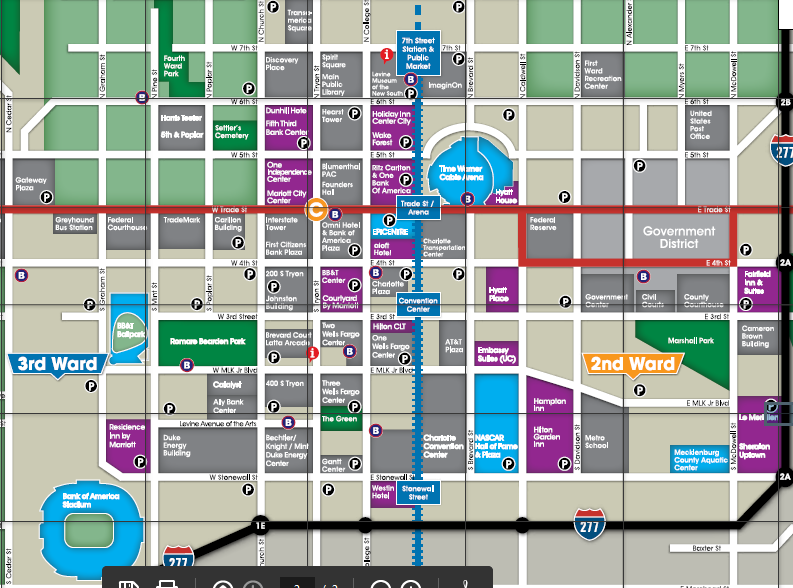 DateTimeRoomApril 16, 201910:00 am - 5:00 pm EDTCaucus A (Leadership Development Training)April 17, 201910:00 am - 5:00 pm EDTCaucus A (Leadership Development Training)April 18, 201910:00 am - 1:00 pm EDTCaucus A (Leadership Development Training)Meeting location:Duke Energy Host:Duke Energy526 South Church Street Room: Phase I, 3rd floor, Caucus A(Leadership Development Training Area)Charlotte, NC(entry possible from both Church Street and Mint Street sides of the building)Alan PritchardOffice:  704-382-7463Cell:     704-957-9951E-mail:  alan.pritchard@duke-energy.com